.Principio del formulario     Listar Líneas     | (+)Usuarios      Reportes     |      Salir     | Final del formularioPrincipio del formularioAcusesAnterior 123456789 de 9 Páginas  Siguiente Mostrando 1 - 10 de 81 Contratos Final del formularioPrincipio del formularioFinal del formulario. Anterior 123456789 de 9 Páginas  Siguiente Mostrando 11 - 20 de 81 Contratos Final del formularioPrincipio del formularioFinal del formularioAnterior 123456789 de 9 Páginas  Siguiente Mostrando 21 - 30 de 81 Contratos .Anterior 123456789 de 9 Páginas  Siguiente Mostrando 31 - 40 de 81 Contratos .Anterior 123456789 de 9 Páginas  Siguiente Mostrando 41 - 50 de 81 Contratos .Anterior 123456789 de 9 Páginas  Siguiente Mostrando 51 - 60 de 81 Contratos  .Anterior 123456789 de 9 Páginas  Siguiente Mostrando 61 - 70 de 81 Contratos .Anterior 123456789 de 9 Páginas  Siguiente Mostrando 71 - 80 de 81 Contratos .Anterior 123456789 de 9 Páginas  Siguiente Mostrando 81 - 81 de 81 Contratos 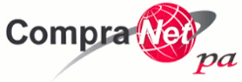 PROGRAMAS ANUALES adm0389ZW39 - LAE Claudia Elena Cárdenas Pérez 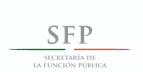 ACUSE DE RECIBO TOTAL NO.7924DEPENDENCIACentro de Investigación Científica y de Educación Superior de Ensenada, Baja CaliforniaFUNCIONARIO RESPONSABLE DE LA CAPTURA PAAASLAE Claudia Elena Cárdenas PérezFECHA2014-11-25 12:51:33.0NO. DE REGISTROS CAPTURADOS81VALOR TOTAL ESTIMADO$260,913,966VALOR TOTAL ESTIMADO DE COMPRAS NO CUBIERTAS POR TRATADOS$2,568,780VALOR TOTAL ESTIMADO DE COMPRA A MIPYMES$73,944,876FolioCucopEntidadConceptoValor estimadoCarácter del procedimientoLoginEditEliminar599276561200206Baja CaliforniaMantenimiento integral campus CICESE$40,000,000Nacional AdqAS2014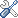 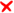 596931438300001Baja CaliforniaCongresos y convenciones$950,367Nacional AdqAS2014596930837900002Baja CaliforniaGastos para operativos y trabajos de campo en áreas rurales$784,557Nacional AdqAS2014593001835200003Baja CaliforniaMantenimiento y conservación de mobiliario y equipo de administración$76,061Nacional AdqAS2014593001535100001Baja CaliforniaMantenimiento y conservación de inmuebles para la prestación de servicios administrativos $341,743Nacional AdqAS2014593001334700001Baja CaliforniaFletes y maniobras$981,350Nacional AdqAS2014593001134600001Baja CaliforniaSeguros de bienes $258,080Nacional AdqAS2014587583931700003Baja CaliforniaServicio de internet$134,432Nacional AdqAS2014587575831500001Baja CaliforniaServicio de telefonía celular $366,706Nacional AdqAS2014587094231400001Baja CaliforniaServicio telefónico convencional $704,203Nacional AdqAS2014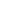 Consulta/Edición de Usuarios + Captura de Usuarios + FolioCucopEntidadConceptoValor estimadoCarácter del procedimientoLoginEditEliminar593103237500001Baja CaliforniaViáticos nacionales para servidores públicos en el desempeño de funciones oficiales $1,243,886Nacional AdqAS2014593102937500007Baja CaliforniaViáticos nacionales para labores en campo y de supervisión$773,777Nacional AdqAS2014593102837200006Baja CaliforniaPasajes terrestres internacionales para servidores públicos en el desempeño de comisiones y funciones oficiales $782,731Nacional AdqAS2014593102237200004Baja CaliforniaPasajes terrestres nacionales para servidores públicos de mando en el desempeño de comisiones y funciones oficiales $1,429,243Nacional AdqAS2014593101537100002Baja CaliforniaPasajes aéreos internacionales para servidores públicos en el desempeño de comisiones y funciones oficiales y Viáticos en el extranjero $3,654,069Nacional AdqAS2014593101337100006Baja CaliforniaPasajes aéreos nacionales para servidores públicos de mando en el desempeño de comisiones y funciones oficiales$2,980,344Nacional AdqAS2014593101135800003Baja CaliforniaServicio de lavandería, limpieza e higiene$5,199,930Nacional AdqAS2014593101035700001Baja CaliforniaMantenimiento y conservación de maquinaria y equipo $1,938,753Nacional AdqAS2014593100935500005Baja CaliforniaMantenimiento y conservación de vehículos terrestres, aéreos, marítimos, lacustres y fluviales $885,944Nacional AdqAS2014593070735300001Baja CaliforniaMantenimiento y conservación de bienes informáticos $5,228,897Nacional AdqAS2014FolioFolioFolioFolioFolioCucopEntidadConceptoValor estimadoCarácter del procedimientoLoginEditEliminar5972405597240559724055972405597240538500001Baja CaliforniaGastos para alimentación de servidores públicos de mando $17,733Nacional AdqAS20145924428592442859244285924428592442833602008Baja CaliforniaOtros servicios comerciales$12,563,219Nacional AdqAS20145924427592442759244275924427592442733500010Baja CaliforniaEstudios e investigaciones$975,015Nacional AdqAS20145924426592442659244265924426592442633400001Baja CaliforniaServicios de capacitación a servidores públicos $390,402Nacional AdqAS20145924425592442559244255924425592442533300004Baja CaliforniaServicio de informática$107,420Nacional AdqAS20145907785590778559077855907785590778532500023Baja CaliforniaArrendamiento de vehículos terrestres, aéreos, marítimos, lacustres y fluviales para servicios administrativos$212,651Nacional AdqAS20145907766590776659077665907766590776632600003Baja CaliforniaArrendamientos de terrenos, edificios y locales$391,461Nacional AdqAS20145899626589962658996265899626589962631900004Baja CaliforniaContratación de otros servicios$1,371,777Nacional AdqAS20145899623589962358996235899623589962331700003Baja CaliforniaServicio de internet$34,888,565Nacional AdqAS20145858513585851358585135858513585851331300001Baja CaliforniaServicio de agua$936,856Nacional AdqAS2014Consulta/Edición de Usuarios + Captura de Usuarios + FolioCucopEntidadConceptoValor estimadoCarácter del procedimientoLoginEditEliminar592541934500001Baja CaliforniaSeguros de bienes patrimoniales $12,237,020Nacional AdqAS2014592541834100002Baja CaliforniaServicios bancarios y financieros $827,136Nacional AdqAS2014592468733900012Baja CaliforniaServicios integrales $17,299,722Nacional AdqAS2014592468633900003Baja CaliforniaSubcontratación de servicios con terceros$13,164,107Nacional AdqAS2014592468533800001Baja CaliforniaServicio de vigilancia$2,692,531Nacional AdqAS2014592468433600003Baja CaliforniaInformación en medios masivos derivada de la operación y administración de las dependencias y entidades$45,791Nacional AdqAS2014592455633600001Baja CaliforniaImpresión y elaboración de publicaciones oficiales y de información en general para difusión$934,892Nacional AdqAS2014591335632600006Baja CaliforniaArrendamiento de maquinaria y equipo$738,321Nacional AdqAS2014588797331800001Baja CaliforniaServicio postal$570,626Nacional AdqAS2014580396931100001Baja CaliforniaServicio de energía eléctrica$2,537,316Nacional AdqAS2014FolioCucopEntidadConceptoValor estimadoCarácter del procedimientoLoginEditEliminar666378661200110Baja CaliforniaConstrucción de Gimnasio de usos múltiples$8,000,000Nacional AdqAS2014666378261200110Baja CaliforniaConstrucción del Edificio del CEMIE-GEO$5,600,000Nacional AdqAS2014591355833100002Baja CaliforniaOtras asesorías para la operación de programas $4,718,464Nacional AdqAS2014591355732700005Baja CaliforniaPatentes, regalías y otros$2,802,366Nacional AdqAS2014573852929400006Baja CaliforniaRefacciones accesorios para equipo de computo $847,879Nacional AdqAS2014573852525400574Baja CaliforniaRefacciones y accesorios menores de edificios $2,289,606Nacional AdqAS2014573852229100030Baja CaliforniaHerramientas menores$464,377Nacional AdqAS2014573851627300011Baja CaliforniaArtículos deportivos $63,600Nacional AdqAS2014573851427200013Baja CaliforniaPrendas de protección personal$162,387Nacional AdqAS2014573851227100150Baja CaliforniaVestuario, uniformes$837,020Nacional AdqAS2014FolioCucopEntidadConceptoValor estimadoCarácter del procedimientoLoginEditEliminar598477856200022Baja CaliforniaEquipo de administración$16,670,000Nacional AdqAS2014597968951500008Baja CaliforniaBienes informáticos$9,520,000Nacional AdqAS2014597968451100022Baja CaliforniaMobiliario$1,900,000Nacional AdqAS2014573853729600004Baja CaliforniaRefacciones y accesorios menores de equipos de transporte$104,878Nacional AdqAS2014573853529500008Baja CaliforniaRefacciones y accesorios menores de equipo instrumental médico y de laboratorio $4,506,321Nacional AdqAS2014573849525900001Baja CaliforniaOtros productos químicos$176,320Nacional AdqAS2014573546221400006Baja CaliforniaMaterial de apoyo informático$927,218Nacional AdqAS2014573545721400001Baja CaliforniaMateriales y útiles para el procesamiento en equipos y bienes informáticos $704,193Nacional AdqAS2014573545121300001Baja CaliforniaMaterial estadístico y geográfico $1,494,536Nacional AdqAS2014573348321100133Baja CaliforniaMateriales y útiles de oficina$1,344,089Nacional AdqAS2014FolioCucopEntidadConceptoValor estimadoCarácter del procedimientoLoginEditEliminar599044052100001Baja CaliforniaEquipos y aparatos audiovisuales $9,140,000Nacional AdqAS2014573658122300101Baja CaliforniaUtensilios para el servicio de alimentación$81,606Nacional AdqAS2014573572522200028Baja CaliforniaProductos alimenticios para animales$138,686Nacional AdqAS2014573572122100397Baja CaliforniaProductos alimenticios para el personal derivado de actividades extraordinarias $38,160Nacional AdqAS2014573571622100394Baja CaliforniaProductos alimenticios para el personal en las instalaciones de las dependencias y entidades$635,365Nacional AdqAS2014573570922100395Baja CaliforniaProductos alimenticios para el personal que realiza labores en campo y supervisión$1,210,887Nacional AdqAS2014573560821700008Baja CaliforniaMateriales y suministros para planteles educativos$4,831Nacional AdqAS2014573560421600022Baja CaliforniaMateriales de limpieza$1,635,309Nacional AdqAS2014573559721500004Baja CaliforniaMateriales para información en actividades de investigación científica $533,714Nacional AdqAS2014573376321200002Baja CaliforniaMateriales y útiles de impresión y reproducción$31,495Nacional AdqAS2014FolioCucopEntidadConceptoValor estimadoCarácter del procedimientoLoginEditEliminar599276356500101Baja CaliforniaEquipo de comunicación y telecomunicación$1,430,000Nacional AdqAS2014599091553100001Baja CaliforniaEquipo médico y de laboratorio$860,000Nacional AdqAS2014573831425500002Baja CaliforniaMateriales, accesorios y suministros de laboratorio$6,112,256Nacional AdqAS2014573830925300040Baja CaliforniaMedicinas y productos farmacéuticos $44,519Nacional AdqAS2014573830525200007Baja CaliforniaPlaguicidas, abonos y fertilizantes$2,302Nacional AdqAS2014573830224900003Baja CaliforniaOtros materiales y artículos de construcción y reparación$1,135,716Nacional AdqAS2014573829924800004Baja CaliforniaMateriales complementarios $759,431Nacional AdqAS2014573829824700067Baja CaliforniaArtículos metálicos para construcción$363,346Nacional AdqAS2014573829324600004Baja CaliforniaMaterial eléctrico y electrónico$636,783Nacional AdqAS2014573828323500003Baja CaliforniaProductos químicos, farmacéuticos y de laboratorio adquiridos como materia prima$512,093Nacional AdqAS2014FolioCucopEntidadConceptoValor estimadoCarácter del procedimientoLoginEditEliminar573850226100013Baja CaliforniaCombustibles, lubricantes y aditivos para vehículos terrestres, aéreos, marítimos$856,579Nacional AdqAS2014